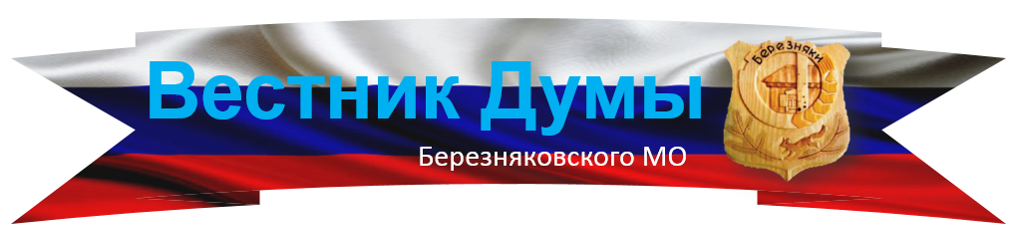 БЕРЕЗНЯКОВСКОГО СЕЛЬСКОГО ПОСЕЛЕНИЯ№ 1 (156) от 31.03.2021г.31.03.2021г. № 212РОССИЙСКАЯ ФЕДЕРАЦИЯИРКУТСКАЯ ОБЛАСТЬНИЖНЕИЛИМСКИЙ МУНИЦИПАЛЬНЫЙ РАЙОНДУМА БЕРЕЗНЯКОВСКОГО СЕЛЬСКОГО ПОСЕЛЕНИЯНИЖНЕИЛИМСКОГО РАЙОНАР Е Ш Е Н И «О ВНЕСЕНИИ ИЗМЕНЕНИЙ В РЕШЕНИЕ ДУМЫБЕРЕЗНЯКОВСКОГО СЕЛЬСКОГО ПОСЕЛЕНИЯНИЖНЕИЛИМСКОГО РАЙОНА"О БЮДЖЕТЕ БЕРЕЗНЯКОВСКОГО МУНИЦИПАЛЬНОГООБРАЗОВАНИЯ НА 2021 ГОД И НА ПЛАНОВЫЙПЕРИОД 2022 И 2023 ГОДОВ " ОТ 25.12.2020 Г. № 199" В соответствии со статьей 153 БК РФ, Положением о бюджетном процессе в Новоилимском муниципальном образовании, Уставом Березняковского муниципального образования, Дума Березняковского сельского поселения Нижнеилимского районаРЕШИЛА:Внести в Решение Думы Березняковского сельского поселения Нижнеилимского района от 25.12.2020 года № 199 «О бюджете Березняковского муниципального образования на 2021 год и на плановый период 2022 и 2023 годов» следующие изменения:Пункт 1 изложить в следующей редакции:Утвердить основные характеристики бюджета Березняковского муниципального образования на 2020 год:общий объем доходов бюджета Березняковского муниципального образования в сумме 21 472,5 тыс. рублей, в том числе безвозмездные поступления в сумме 19 211,0 тыс. рублей, из них объем межбюджетных трансфертов, получаемых из других бюджетов бюджетной системы Российской Федерации, в сумме 19 211,0 тыс. рублей;общий объем расходов бюджета Березняковского муниципального образования в сумме 23 091,2 тыс. рублей;размер дефицита бюджета Березняковского муниципального образования в сумме 1 618,7 тыс. рублей. Установить, что превышение дефицита бюджета Березняковского муниципального образования над ограничениями, установленными статьей 92.1 Бюджетного кодекса Российской Федерации, осуществлено в пределах суммы снижения остатков средств на счете по учету средств Березняковского муниципального образования в объеме 1 563,7 тыс. руб.Дефицит бюджета Березняковского муниципального образования без учета суммы остатков средств на счете по учету средств бюджета составляет 55,0 тыс. руб. или 2,4 % общего годового объема доходов бюджета поселения без учета общего объема годового объема безвозмездных поступлений.Пункт 9 изложить в следующей редакции:Установить, что в расходной части бюджета Березняковского муниципального образования создается резервный фонд администрации Березняковского муниципального образования:на 2021 год в сумме 30,0 тыс. рублей;на 2022 год в сумме 10,0 тыс. рублей;на 2023 год в сумме 10,0 тыс. рублей.Пункт 10 изложить в следующей редакции:Утвердить объем бюджетных ассигнований дорожного фонда администрации Березняковского муниципального образования на 2020 год в размере 1 539,9 тыс. рублей;на 2021 год в размере 1 080,3 тыс. рублей;на 2022 год в размере 1 149,9 тыс. рублей;Приложения № 1, 5, 7, 9, 12 изложить в новой редакции.Администрации Березняковского муниципального образования опубликовать настоящее решение Думы Березняковского сельского поселения Нижнеилимского района в СМИ.Глава – Председатель Думы Березняковскогомуниципального образования                                                         А.П. Ефимова31.03.2021г. № 215РОССИЙСКАЯ ФЕДЕРАЦИЯ ИРКУТСКАЯ ОБЛАСТЬ НИЖНЕИЛИМСКИЙ МУНИЦИПАЛЬНЫЙ РАЙОНДУМА БЕРЕЗНЯКОВСКОГО СЕЛЬСКОГО ПОСЕЛЕНИЯНИЖНЕИЛИМСКОГО РАЙОНАРЕШЕНИЕ«О ЗАКЛЮЧЕНИИ СОЦИАЛЬНЫХ КОНТРАКТОВ НА ТЕРРИТОРИИ БЕРЕЗНЯКОВСКОГО СЕЛЬСКОГО ПОСЕЛЕНИЯ В 2021Г.».В целях осуществления мероприятия по заключению социальных контрактов на территории Березняковского сельского поселения в 2021 году, в соответствии с Законом Иркутской области от 19.07.2010 года № 73-ОЗ «О государственной социальной политики отдельным категориям граждан в Иркутской области», Программой социальной адаптации заслушав информацию участкового специалиста по социальной работе с населением Каспорскую С.Н. Дума  Березняковского сельского поселения РЕШИЛА:1. Информацию принять к сведению.Председатель Думы Березняковского сельского поселения                                                                  А.П. Ефимова